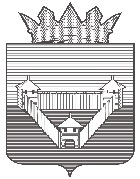 Об утверждении Порядка создания мест накопления отработанных ртутьсодержащих ламп на территории Ординского муниципального округа  и информирования потребителей об их расположении  В соответствии с Федеральными законами от 06.10.2003 № 131-ФЗ «Об общих принципах организации местного самоуправления в Российской Федерации», от 23.11.2009 № 261-ФЗ «Об энергосбережении и о повышении энергетической эффективности и о внесении изменений в отдельные законодательные акты Российской Федерации», постановлением Правительства Российской Федерации от 28.12.2020 № 2314 «Об утверждении правил обращения с отходами производства и потребления в части осветительных устройств электрических ламп, ненадлежащие сбор, накопление, использование, обезвреживание, транспортирование и размещение которых может повлечь причинение вреда жизни, здоровью граждан, вреда животным, растениям и окружающей среде», в целях снижения неблагоприятного воздействия на здоровье населения муниципального округа и обеспечения экологической безопасности при обращении с ртутьсодержащими отходами, администрация Ординского муниципального округаПОСТАНОВЛЯЕТ:1. Утвердить прилагаемый Порядок создания мест накопления отработанных ртутьсодержащих ламп на территории Ординского муниципального округа и информирования потребителей об их расположении.3. Настоящее постановление вступает в силу со дня его обнародования и подлежит размещению на официальном сайте Ординского муниципального округа.4. Контроль за исполнением настоящего постановления возложить на заместителя главы администрации Ординского муниципального округа по вопросам инфраструктуры и ЖКХ Поварницина В.В.Глава муниципального округа					                А.С. МелёхинУТВЕРЖДЕНпостановлением администрации Ординского муниципального округа                                                                        от 22.11.2022 № 1230______Порядок создания мест накопления отработанных ртутьсодержащих ламп на территории Ординского муниципального округа и информирования потребителей об их расположении1.1. Настоящий Порядок создания мест накопления отработанных ртутьсодержащих ламп и информирования потребителей об их расположении (далее – Порядок) регулирует создание мест накопления отработанных ртутьсодержащих ламп, информирование потребителей ртутьсодержащих ламп о местах накопления, и действует на территории Ординского муниципального округа Пермского края.1.2. Термины, используемые в настоящем Порядке, соответствуют понятиям, употребляемым в Правилах обращения с отходами производства и потребления в части осветительных устройств, электрических ламп, ненадлежащие сбор, накопление, использование, обезвреживание, транспортирование и размещение которых может повлечь причинение вреда жизни, здоровью граждан, вреда животным, растениям и окружающей среде, утвержденных постановлением Правительства Российской Федерации от 28.12.2020 № 2314.1.3. Потребители ртутьсодержащих ламп, за исключением физических лиц, осуществляющие накопление отработанных ртутьсодержащих ламп, назначают ответственных лиц за обеспечение безопасного накопления отработанных ртутьсодержащих ламп и их передачу оператору по обращению с отработанными ртутьсодержащими лампами (далее – оператор).1.4. Места накопления отработанных ртутьсодержащих ламп у потребителей ртутьсодержащих ламп, являющихся собственниками, нанимателями, пользователями помещений в многоквартирных домах, определяются указанными лицами или по их поручению лицами, осуществляющими управление многоквартирными домами на основании заключенного договора управления многоквартирным домом или договора оказания услуг и (или) выполнения работ по содержанию и ремонту общего имущества в таких домах, которые организуют такие места накопления в местах, являющихся общим имуществом собственников многоквартирных домов, в соответствии с требованиями к содержанию общего имущества, предусмотренными Правилами содержания общего имущества в многоквартирном доме, утвержденными постановлением Правительства Российской Федерации от 13.08.2006 № 491 «Об утверждении Правил содержания общего имущества в многоквартирном доме и Правил изменения размера платы за содержание жилого помещения в случае оказания услуг и выполнения работ по управлению, содержанию и ремонту общего имущества в многоквартирном доме ненадлежащего качества и (или) с перерывами, превышающими установленную продолжительность» и уведомляют о таких местах накопления оператора на основании договора об обращении с отходами.II. Создание мест накопления отработанных ртутьсодержащих ламп на территории Ординского муниципального округа2.1. Уполномоченным органом от администрации Ординского муниципального округа Пермского края по организации создания мест накопления отработанных ртутьсодержащих ламп, в том числе в случаях, когда организация таких мест накопления в соответствии с пунктом 1.4 настоящего Порядка не представляется возможной в силу отсутствия в многоквартирных домах помещений для организации мест накопления, является отдел инфраструктуры и ЖКХ администрации Ординского муниципального округа Пермского края (далее – уполномоченный орган).2.1.1. Накопление неповрежденных отработанных ртутьсодержащих ламп производится в соответствии с требованиями безопасности, предусмотренными производителем ртутьсодержащих ламп, указанных в правилах эксплуатации таких товаров. Накопление неповрежденных отработанных ртутьсодержащих ламп производится в индивидуальной и транспортной упаковках, обеспечивающих сохранность отработанных ртутьсодержащих ламп. Допускается использовать для накопления отработанных ртутьсодержащих ламп упаковку от новых ламп в целях исключения возможности повреждения таких ламп.2.1.2. Накопление поврежденных отработанных ртутьсодержащих ламп производится в герметичной транспортной упаковке, исключающей загрязнение окружающей среды и причинение вреда жизни и здоровью человека.Накопление отработанных ртутьсодержащих ламп производится отдельно от других видов отходов. Не допускается совместное накопление поврежденных и неповрежденных ртутьсодержащих ламп.2.1.3. В случае загрязнения помещения, где расположено место накопления отработанных ртутьсодержащих ламп, парами и (или) остатками ртути лицом, организовавшим места накопления, должно быть обеспечено проведение работ по обезвреживанию отходов отработанных (в том числе поврежденных) ртутьсодержащих ламп с привлечением оператора на основании договора об оказании услуг по обращению с отходами.2.2. Место накопления отработанных ртутьсодержащих ламп расположено по адресу: Пермский край, с. Орда, ул. Трактовая, 22.2.3. Время приема отработанных ртутьсодержащих ламп: вторник с 10-00 час. до 12-00 час., четверг с 14-00 час. до 16-00 час.2.4. Утилизация и обезвреживание отработанных ртутьсодержащих ламп осуществляется в соответствии с требованиями законодательства Российской Федерации, а также с учетом информационно-технологических справочников по наилучшим доступным технологиям.III. Информирование о местах накопления отработанныхртутьсодержащих ламп на территории Ординского муниципального округа3.1. Информирование потребителей ртутьсодержащих ламп о местах накопления отработанных ртутьсодержащих ламп, организованных администрацией Ординского муниципального округа Пермского края, осуществляется уполномоченным органом посредством размещения информации на официальном сайте Ординского муниципального округа, информационных стендах в зданиях администрации Ординского муниципального округа Пермского края, подведомственных ей учреждениях, а также в других общедоступных местах.3.2. Информирование потребителей ртутьсодержащих ламп, являющихся собственниками, нанимателями, пользователями помещений в многоквартирных домах, о расположении мест накопления отработанных ртутьсодержащих ламп, организованных в соответствии с пунктом 1.4 настоящего Порядка производится лицами, осуществляющими управление многоквартирными домами на основании заключенного договора управления многоквартирным домом или договора оказания услуг и (или) выполнения работ по содержанию и ремонту общего имущества в таких домах.П О С Т А Н О В Л Е Н И ЕП О С Т А Н О В Л Е Н И ЕП О С Т А Н О В Л Е Н И ЕАДМИНИСТРАЦИИ ОРДИНСКОГО МУНИЦИПАЛЬНОГО ОКРУГАПЕРМСКОГО КРАЯАДМИНИСТРАЦИИ ОРДИНСКОГО МУНИЦИПАЛЬНОГО ОКРУГАПЕРМСКОГО КРАЯАДМИНИСТРАЦИИ ОРДИНСКОГО МУНИЦИПАЛЬНОГО ОКРУГАПЕРМСКОГО КРАЯ22.11.2022№ 1230